附件1：学员资料填报表报读专业：                                 报名时间：声明：1.根据粤人社函[2014]1287号文的要求，符合条件并持有广东省区域内制发《社会保障卡》的人员方能免费参加劳动力晋升培训；2.因相关内容需要录入平台审核，请认真填写，确保内容真实可信；附件2：路线图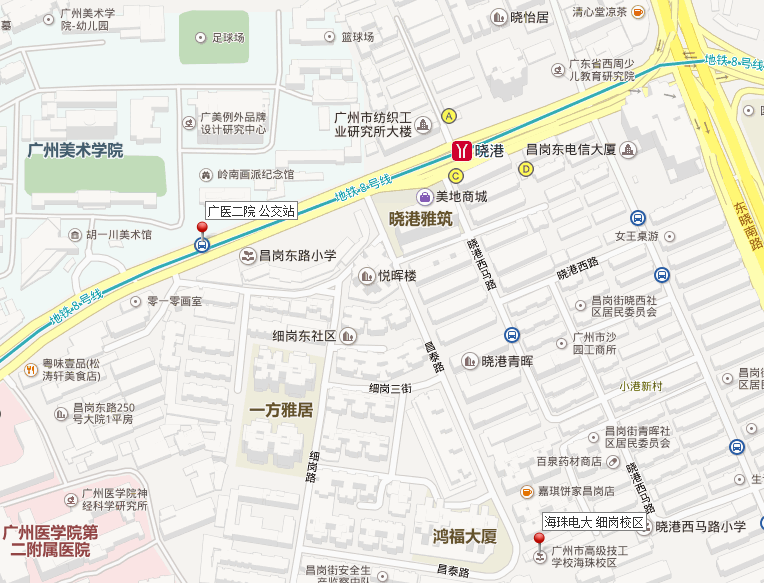 地铁：8号线晓港站C出口（距离约400米）。公交:广医二院站（53、 82、 188、190、 250、 270、 273、546、 b9、大学城专线3、高峰快线55；距离约500米）。姓名性别性别年龄民族婚姻状态婚姻状态身份证号码身份证号码社保卡号码社保卡号码社保卡核发地社保卡核发地户口所在地户口所在地户籍地址户籍地址手机号码手机号码学历工作单位工作单位工作单位职业职业有无享受过政府资助的免费培训有无享受过政府资助的免费培训有无享受过政府资助的免费培训□无  □有（证书专业及级别：                            发证时间：          ）□无  □有（证书专业及级别：                            发证时间：          ）□无  □有（证书专业及级别：                            发证时间：          ）□无  □有（证书专业及级别：                            发证时间：          ）□无  □有（证书专业及级别：                            发证时间：          ）□无  □有（证书专业及级别：                            发证时间：          ）□无  □有（证书专业及级别：                            发证时间：          ）□无  □有（证书专业及级别：                            发证时间：          ）□无  □有（证书专业及级别：                            发证时间：          ）□无  □有（证书专业及级别：                            发证时间：          ）□无  □有（证书专业及级别：                            发证时间：          ）□无  □有（证书专业及级别：                            发证时间：          ）□无  □有（证书专业及级别：                            发证时间：          ）□无  □有（证书专业及级别：                            发证时间：          ）